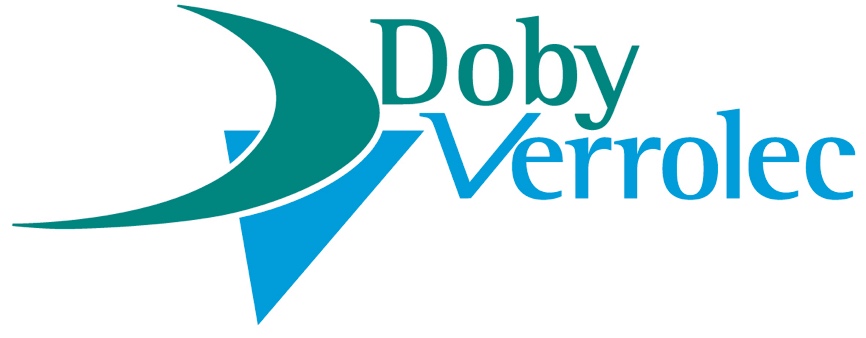 Press Release14 December 2015Doby Verrolec expands sales teamDoby Verrolec has expanded its sales team with the appointment of Paul Moore to the new role of DobyGrip Southern Regional Sales Manager.Paul will be responsible for promoting the versatility of the DobyGrip wire rope suspension system to contractors and specifiers in the south east. He says: “DobyGrip is an excellent product which is suitable for a wide variety of applications and I am looking forward to promoting its benefits in my new role.”Paul joined the team from Metsec where he was responsible for their range of cable tray and ancillary products. He has also previously worked for Gripple and Erico Caddy. Malcolm Moss, Managing Director of Doby Verrolec says: “We are delighted to welcome Paul to the team. He brings with him a great deal of experience and knowledge of the electrical market and with his expertise we look forward to expanding our business in this important market.”www.dobyverrolec.comNote to editorsDoby Verrolec is part of the global manufacturing group Heitkamp and Thumann who specialise in the production of precision engineered components. Doby Verrolec is the largest UK manufacturer of ductwork jointing systems and from their headquarters in Country Durham they carry out everything from design through to manufacture and despatch.  Designed and produced by Doby Verrolec, the DobyGrip wire suspension system is a complete solution for suspending fixed loads and provides an alternative to traditional suspension systems for HVAC and electrical installations.For further information please contact Keystone Communications:Tracey Rushton-ThorpeTel: 07753 840386Email: tracey@keystonecomms.co.uk